ST JOHN’S CHURCH HALL - BOXMOOR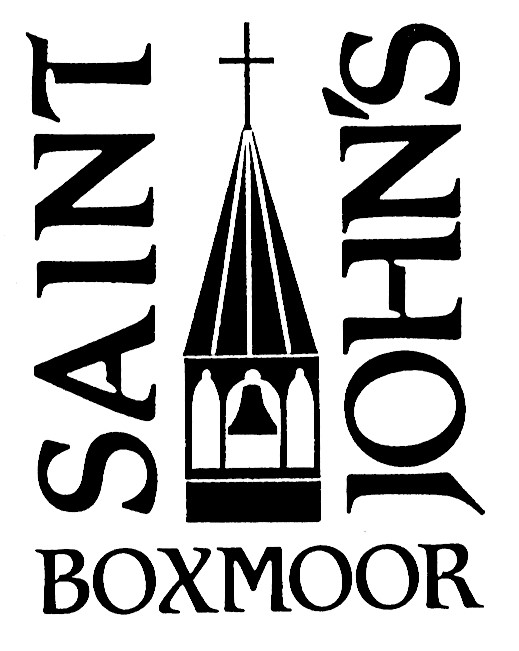 APPLICATION FOR HIRE OF HALL 2024(PLEASE COMPLETE IN CAPITAL LETTERS)     Date ……………………… NameAddressTelephone - HomeTelephone - MobileEmail AddressOrganisation (if any)Date of HireTIME              From                        ToPurpose of functionAreas required        Full Hall      Hall 1 (Larger)  Hall 2  (Smaller)       KitchenNumber of peopleHire Fee